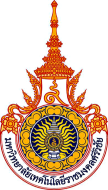 ใบสมัครการประกวดโครงงานวิทยาศาสตร์ ประเภทสิ่งประดิษฐ์ งานวันเกษตรแห่งชาติ ประจำปี พ.ศ. 25621-9 กุมภาพันธ์ 2562ณ มหาวิทยาลัยเทคโนโลยีราชมงคลศรีวิชัย วิทยาเขตนครศรีธรรมราช (ทุ่งใหญ่)ตำบลทุ่งใหญ่ อำเภอทุ่งใหญ่ จังหวัดนครศรีธรรมราชโทรศัพท์ 075-773336-7 ต่อ 104-105 โทรสาร 075-773338-------------------------------------------------1. ข้อมูลสถานศึกษาโรงเรียน/วิทยาลัย.......................................................................................................................................................ตำบล.......................................................................อำเภอ…………………………………………………………………….………..	จังหวัด............................................................โทรศัพท์..........................................โทรสาร.........................................2. อาจารย์ผู้ควบคุมทีม	2.1...................................................................................................โทรศัพท์.........................................................     2.2...................................................................................................โทรศัพท์.........................................................3. ข้อมูลผู้สมัคร	2.1 ชื่อ-สกุล ผู้สมัคร	นาย/นางสาว..........................................................สกุล.....................................................อายุ..................ปี	นาย/นางสาว..........................................................สกุล.....................................................อายุ..................ปี	นาย/นางสาว..........................................................สกุล.....................................................อายุ..................ปี	นาย/นางสาว..........................................................สกุล.....................................................อายุ..................ปี	นาย/นางสาว..........................................................สกุล.....................................................อายุ..................ปี	2.2 ชื่อผลงาน/ชื่อโครงงาน ...................................................................................................................................	2.3 ระดับการศึกษา		 ระดับมัธยมศึกษาตอนปลาย					 ระดับอาชีวศึกษา							ลงชื่อ....................................................................						             (............................................................................)					              ตำแหน่ง.................................................................................กำหนดการแข่งขัน	1-28 ธันวาคม 2561	เปิดรับข้อเสนอโครงงาน	16-20 มกราคม 2561	ส่งเล่มโครงงานฉบับสมบูรณ์จำนวน 5 เล่ม พร้อมไฟล์ข้อมูล4-5 กุมภาพันธ์ 2562	การประกวดโครงงาน ระดับมัธยมศึกษาตอนปลาย 6-7 กุมภาพันธ์ 2562	การประกวดโครงงาน ระดับอาชีวศึกษา สถานที่แข่งขันชั้นล่างอาคารเทคโนโลยีสารสนเทศ คณะวิทยาศาสตร์และเทคโนโลยี ตำบลทุ่งใหญ่ อำเภอทุ่งใหญ่ จังหวัดนครศรีธรรมราช สอบถามรายละเอียดเพิ่มเติม ฝ่ายวิชาการและวิจัย คณะวิทยาศาสตร์และเทคโนโลยี โทรศัพท์ 075-773336-7 ต่อ 104, 105 หรือที่ ผศ.สุธรรม ชุมพร้อมญาติ โทรศัพท์ 091-8263476 ผศ.ไพลิน บุญลิปตานนท์ 081-3677946 หรือที่ E-mail: petchlad@hotmail.com